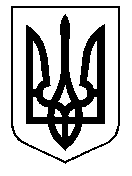 ТАЛЬНІВСЬКА РАЙОННА РАДАЧеркаської областіР  І  Ш  Е  Н  Н  Я01.12.2017                                                                                     № 19-12/VІІПро звіт щодо здійснення державноїрегуляторної політики виконавчим апаратом Тальнівської районної ради  в 2017 роціВідповідно до пункту 6 частини 1 статті 43, статті 59 Закону України «Про місцеве самоврядування в Україні», статті 38 Закону України «Про засади державної регуляторної політики у сфері господарської діяльності», районна рада   ВИРІШИЛА:1. Звіт щодо здійснення державної регуляторної політики виконавчим апаратом Тальнівської районної ради в 2017 році взяти до відома (додається).2. Виконавчому апарату Тальнівської районної ради продовжити роботу над забезпеченням додержання принципів державної регуляторної політики  районною радою. 3. Звіт щодо здійснення державної регуляторної політики виконавчим апаратом Тальнівської  районної ради в 2017 році, оприлюднити в засобах масової інформації та на офіційному сайті районної ради.4. Контроль за виконанням рішення покласти на постійну комісію  районної ради з питань комунальної власності, промисловості та регуляторної політики.Голова  районної  ради                                                         В. Любомська   Додатокдо рішення районної ради 01.12.2017 № 19-12/VІІЗвітщодо здійснення державної регуляторної політикивиконавчим апаратом Тальнівської районної ради в 2017 роціДержавну регуляторну політику у 2017 році Тальнівська районна рада та її виконавчий апарат здійснювали відповідно до правових і організаційних засад, визначених законами України «Про засади державної регуляторної політики в сфері господарської діяльності», «Про місцеве самоврядування в Україні», постановою Кабінету Міністрів України від 11.03.2004 № 308 «Про затвердження методик проведення аналізу впливу та відстеження результативності регуляторного акта», іншими нормативними актами, що регулюють взаємовідносини у сфері господарської діяльності.Контроль за виконанням повноважень районної ради у здійсненні державної регуляторної політики покладений на постійну комісію районної ради з питань комунальної власності, промисловості та регуляторної політики відповідно до рішення районної ради від 22.12.2015 № 2-1/VII «Про затвердження Положення про постійні комісії Тальнівської районної ради».Районна рада дотримується єдиного підходу з питань підготовки проектів регуляторних актів відповідно до вимог Закону України «Про засади державної регуляторної політики у сфері господарської діяльності».Згідно плану діяльності з підготовки проектів регуляторних актів Тальнівської районної ради на 2017 рік, затвердженого рішенням районної ради від 23.12.2016 № 11-9/VІІ та внесених до нього змін рішенням районної ради від 05.05.2017 № 15-29/VІІ, розроблено проект рішення щодо внесення змін до рішення районної ради від 29.05.2012 № 14-5 «Про затвердження Положення про управління об’єктами спільної  власності територіальних громад сіл і міста Тальнівського району». Всі дії виконуються згідно вимог та процедур державної регуляторної політики:- планування діяльності з підготовки проектів регуляторних актів;- оприлюднення проектів регуляторних актів та аналізів їх регуляторного впливу шляхом публікації у засобах масової інформації та на офіційному сайті Тальнівської районної ради;- обговорення проектів регуляторних актів;- отримання розробниками проектів рішень районної ради висновку профільної постійної комісії;- подання проектів рішень районної ради до уповноваженого органу (Державна регуляторна служба України) для підготовки у встановленому Кабінетом Міністрів України порядку пропозицій  щодо удосконалення проекту відповідно до принципів державної  регуляторної політики;- врахування, у разі наявності, пропозицій та зауважень до проектів регуляторних актів.План діяльності Тальнівської районної ради  з підготовки проектів регуляторних актів на 2017 рік зі змінами оприлюднений в газеті «Тальнівщина» та  розміщений  на офіційному сайті районної ради. На даний час діють 6 (шість) регуляторних актів, які оприлюднені на офіційному сайті районної ради в розділі «Регуляторна діяльність».Враховуючи вимоги діючих регуляторних актів за звітний період приймались рішення районної ради щодо управління, списання основних засобів та оренди об’єктів (майна) спільної власності територіальних громад сіл і міста Тальнівського району. Зокрема:Від 19.01.2017 №12-2/УІІ «Про передачу об’єктів із спільної власності територіальних громад сіл і міста Тальнівського району до комунальної власності Тальнівської міської об’єднаної територіальної громади»;Від 03.03.2017 №14-8/VIІ «Про надання дозволу відділу освіти Тальнівської райдержадміністрації на продовження терміну дії договорів оренди»;Від 03.03.2017 №14-10/VIІ «Про передачу книжкових фондів  сільських бібліотек на баланс сільських рад»;Від 05.05.2017 №15-11/УІІ «Про внесення  змін до Статуту комунального підприємства-редакції районної газети «Тальнівщина»»;Від 05.05.2017 №15-12/УІІ «Про реорганізацію Веселокутської загальноосвітньої школи І-ІІ ступенів Тальнівської районної ради та дошкільного навчального закладу «Ромашка» Веселокутської сільської ради»; Від 05.05.2017 №15-13/УІІ «Про  реорганізацію Заліського навчально-виховного комплексу «дошкільний навчальний заклад – загальноосвітня школа І-ІІ ступенів»»;Від 05.05.2017 №15-14/УІІ «Про створення Тальнівського  районного  методичного  кабінету»;Від 05.05.2017 №15-16/УІІ «Про надання дозволу Тальнівській центральній районній лікарні на списання з балансу основних засобів»; Від 05.05.2017 №15-18/УІІ «Про затвердження актів приймання – передачі майна та внесення змін до рішення районної ради  від 19.01.2017 № 12-2/VІІ»;Від  05.05.2017 №15-19/УІІ «Про надання в оренду частини приміщення адмінбудівлі»;Від 05.05.2017 №15-20/УІІ «Про втрату чинності деяких рішень районної ради щодо затвердження статутів»;Від 05.05.2017 №15-23/УІІ «Про затвердження Статуту Тальнівського районного будинку культури  у новій редакції»;Від 05.05.2017 №15-24/УІІ «Про передачу майна  сектором культури райдержадміністрації»;Від 14.07.2017 №16-12/УІІ «Про друкований засіб масової інформації редакцію Тальнівської районної газети «Колос»»;Від 14.07.2017 №16-13/УІІ «Про затвердження актів приймання – передачі майна та внесення змін до рішення районної ради  від 19.01.2017 № 12-2/VІІ»;Від 14.07.2017 №16-14/УІІ «Про присвоєння Колодистенському навчально-виховному комплексу «дошкільний навчальний заклад – загальноосвітня школа І-ІІІ ступенів» Тальнівської районної ради імені Василя Доманицького»;Від 14.07.2017 №16-16/УІІ «Про створення комунального закладу «Тальнівський районний центр науково - технічної творчості дітей та учнівської молоді Тальнівської районної ради Черкаської області»»;Від 14.07.2017 №16-17/УІІ «Про внесення змін до рішення районної ради від 05.05.2017 №15-23/VII «Про затвердження Статуту Тальнівського районного будинку культури  у новій редакції»; Від 14.07.2017 №16-26/УІІ «Про затвердження статутів Веселокутського та Заліського навчально-виховних комплексів»;Від 22.09.2017 №17-4/УІІ «Про створення комунального закладу «Тальнівський центр первинної медико – санітарної допомоги» Тальнівської районної ради»;Від 22.09.2017 №17-18/УІІ «Про надання дозволу Тальнівській центральній районній лікарні на списання з балансу основних засобів»;Від 22.09.2017 №17-19/УІІ «Про переукладання договору оренди частини приміщення Тальнівською центральною районною лікарнею»;Від 22.09.2017 №17-20/УІІ «Про надання дозволу Тальнівській центральній районній лікарні на передачу в оренду майна, що належить до спільної власності територіальних громад сіл і міста Тальнівського району»;Від 22.09.2017 №17-21/УІІ «Про переукладання договору оренди частини приміщення управлінням агропромислового та економічного розвитку»;Від 27.10.2017 № 18-7/VІІ «Про  реорганізацію Лащівського навчально-виховного комплексу «дошкільний навчальний заклад –  загальноосвітня школа І-ІІ ступенів»»;Від 27.10.2017 № 18-9/VІІ «Про передачу майна управлінню агропромислового та економічного розвитку Тальнівської районної державної адміністрації»;                                                                          Від 27.10.2017 № 18-10/VІІ «Про надання дозволу Тальнівському         районному будинку культури на            передачу в короткострокову оренду приміщень, що належать до спільної власності територіальних громад сіл і міста Тальнівського району»;Від 27.10.2017 № 18-11/VІІ «Про надання дозволу Тальнівському районному будинку культури на передачу в оренду майна, що належить до спільної власності територіальних громад сіл і міста Тальнівського району»	Виконавчим апаратом районної ради продовжуватиметься робота  із забезпечення у 2017 та наступних роках дотримання вимог чинного законодавства при здійсненні державної регуляторної політики в районній раді.Голова  районної  ради                                                            В.Любомська